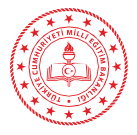 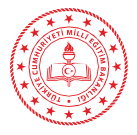 9. SINIF ALMANCA DERSİ2. DÖNEM 1. ORTAK SINAV KONU SORU DAĞILIM TABLOSUSENARYO 1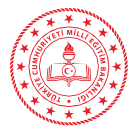 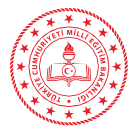 9. SINIF ALMANCA DERSİ2. DÖNEM 1. ORTAK SINAV KONU SORU DAĞILIM TABLOSUSENARYO 29. SINIF ALMANCA DERSİ2. DÖNEM 1. ORTAK SINAV KONU SORU DAĞILIM TABLOSUSENARYO 39. SINIF ALMANCA DERSİ2. DÖNEM 1. ORTAK SINAV KONU SORU DAĞILIM TABLOSUSENARYO 4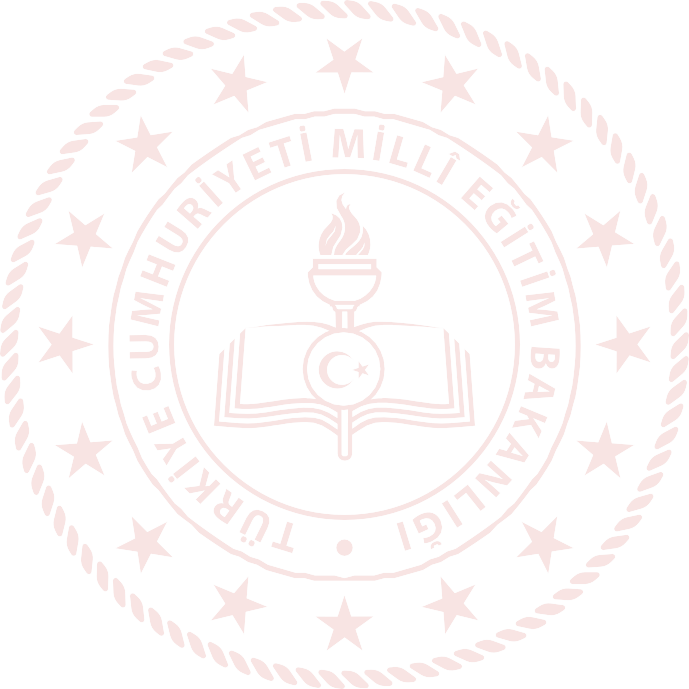 9. SINIF ALMANCA DERSİ2. DÖNEM 1. ORTAK SINAV KONU SORU DAĞILIM TABLOSUSENARYO 59. SINIF ALMANCA DERSİ2. DÖNEM 2. ORTAK SINAV KONU SORU DAĞILIM TABLOSUSENARYO 19. SINIF ALMANCA DERSİ2. DÖNEM 2. ORTAK SINAV KONU SORU DAĞILIM TABLOSUSENARYO 29. SINIF ALMANCA DERSİ2. DÖNEM 2. ORTAK SINAV KONU SORU DAĞILIM TABLOSUSENARYO 39. SINIF ALMANCA DERSİ2. DÖNEM 2. ORTAK SINAV KONU SORU DAĞILIM TABLOSUSENARYO 49. SINIF ALMANCA DERSİ2. DÖNEM 2. ORTAK SINAV KONU SORU DAĞILIM TABLOSUSENARYO 5Tema                                                       KazanımlarSoru SayısıDİE GESELLSCHAFT7. Kann kurze, einfache Texte Satz für Satz lesen und verstehen. .2DİE GESELLSCHAFT8. Kann vertraute Namen, Wörter und ganze elementare Wendungen in einfachen Mitteilungen in Zusammenhang mit den üblichsten Alltagssituationen erkennen. 2DİE GESELLSCHAFT9. Kommt mit Zahlen ab 20 zurecht. 1DİE GESELLSCHAFT8. Kann einfache, isolierte Wendungen und kurze Sätze schreiben. 1DİE GESELLSCHAFT9. Kann einen vorgegebenen Textrahmen vervollständigen. DİE GESELLSCHAFT10. Kommt mit Zahlen ab 20 zurecht. 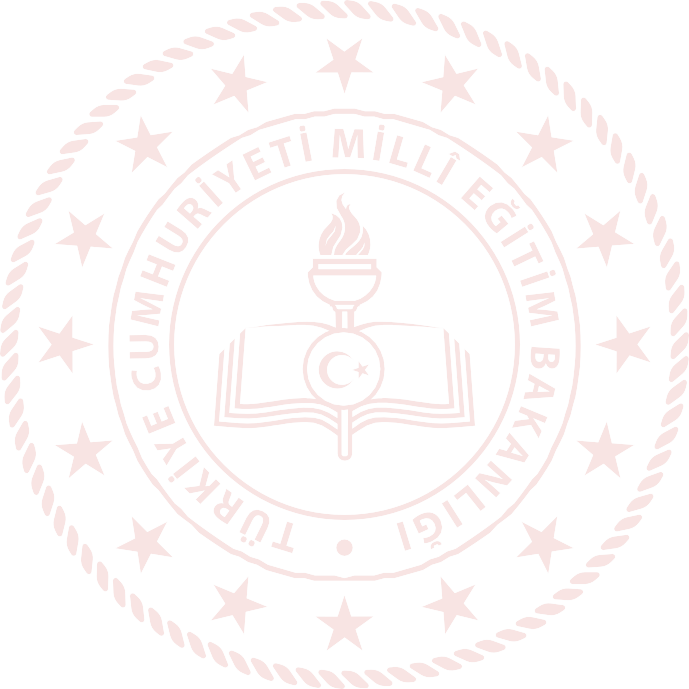 Tema                                                       KazanımlarSoru SayısıDİE GESELLSCHAFT7. Kann kurze, einfache Texte Satz für Satz lesen und verstehen. .2DİE GESELLSCHAFT8. Kann vertraute Namen, Wörter und ganze elementare Wendungen in einfachen Mitteilungen in Zusammenhang mit den üblichsten Alltagssituationen erkennen. 2DİE GESELLSCHAFT9. Kommt mit Zahlen ab 20 zurecht. 1DİE GESELLSCHAFT8. Kann einfache, isolierte Wendungen und kurze Sätze schreiben. 2DİE GESELLSCHAFT9. Kann einen vorgegebenen Textrahmen vervollständigen. DİE GESELLSCHAFT10. Kommt mit Zahlen ab 20 zurecht. Tema                                                       KazanımlarSoru SayısıDİE GESELLSCHAFT7. Kann kurze, einfache Texte Satz für Satz lesen und verstehen. .2DİE GESELLSCHAFT8. Kann vertraute Namen, Wörter und ganze elementare Wendungen in einfachen Mitteilungen in Zusammenhang mit den üblichsten Alltagssituationen erkennen. 1DİE GESELLSCHAFT9. Kommt mit Zahlen ab 20 zurecht. 1DİE GESELLSCHAFT8. Kann einfache, isolierte Wendungen und kurze Sätze schreiben. 2DİE GESELLSCHAFT9. Kann einen vorgegebenen Textrahmen vervollständigen. 1DİE GESELLSCHAFT10. Kommt mit Zahlen ab 20 zurecht. 1Tema                                                       KazanımlarSoru SayısıDİE GESELLSCHAFT7. Kann kurze, einfache Texte Satz für Satz lesen und verstehen. .2DİE GESELLSCHAFT8. Kann vertraute Namen, Wörter und ganze elementare Wendungen in einfachen Mitteilungen in Zusammenhang mit den üblichsten Alltagssituationen erkennen. 2DİE GESELLSCHAFT9. Kommt mit Zahlen ab 20 zurecht. 2DİE GESELLSCHAFT8. Kann einfache, isolierte Wendungen und kurze Sätze schreiben. 2DİE GESELLSCHAFT9. Kann einen vorgegebenen Textrahmen vervollständigen. DİE GESELLSCHAFT10. Kommt mit Zahlen ab 20 zurecht. 1Tema                                                       KazanımlarSoru SayısıDİE GESELLSCHAFT7. Kann kurze, einfache Texte Satz für Satz lesen und verstehen. .2DİE GESELLSCHAFT8. Kann vertraute Namen, Wörter und ganze elementare Wendungen in einfachen Mitteilungen in Zusammenhang mit den üblichsten Alltagssituationen erkennen. 2DİE GESELLSCHAFT9. Kommt mit Zahlen ab 20 zurecht. 2DİE GESELLSCHAFT8. Kann einfache, isolierte Wendungen und kurze Sätze schreiben. 2DİE GESELLSCHAFT9. Kann einen vorgegebenen Textrahmen vervollständigen. 1DİE GESELLSCHAFT10. Kommt mit Zahlen ab 20 zurecht. 1TemaKazanımlarSoru Sayısı   TÄGLICHES LEBEN2   TÄGLICHES LEBEN1   TÄGLICHES LEBEN1   TÄGLICHES LEBEN10. Kann vertraute, alltägliche Ausdrücke und ganz einfache Sätze verstehen und verwenden, die auf die Befriedigung konkreter  Bedürfnisse zielen. 1   TÄGLICHES LEBEN11. Kann Zeitangaben verstehen. 1   TÄGLICHES LEBEN11. Kann in kurzen Mitteilungen (SMS, E-Mail) Informationen aus dem alltäglichen Leben erfragen oder weitergeben.    TÄGLICHES LEBEN12. Kann Zeitangaben schreiben. Tema                                     KazanımlarSoru SayısıTÄGLICHES LEBEN8. Kann einfache, isolierte Wendungen und kurze Sätze schreiben.2TÄGLICHES LEBEN9. Kann einen vorgegebenen Textrahmen vervollständigen.1TÄGLICHES LEBEN10. Kommt mit Zahlen ab 20 zurecht.1TÄGLICHES LEBEN10. Kann vertraute, alltägliche Ausdrücke und ganz einfache Sätze verstehen und verwenden, die auf die Befriedigung konkreter  Bedürfnisse zielen. 1TÄGLICHES LEBEN11. Kann Zeitangaben verstehen. 1TÄGLICHES LEBEN11. Kann in kurzen Mitteilungen (SMS, E-Mail) Informationen aus dem alltäglichen Leben erfragen oder weitergeben. 1TÄGLICHES LEBEN12. Kann Zeitangaben schreiben. Tema                                     KazanımlarSoru SayısıTÄGLICHES LEBEN8. Kann einfache, isolierte Wendungen und kurze Sätze schreiben.2TÄGLICHES LEBEN9. Kann einen vorgegebenen Textrahmen vervollständigen.1TÄGLICHES LEBEN10. Kommt mit Zahlen ab 20 zurecht.2TÄGLICHES LEBEN10. Kann vertraute, alltägliche Ausdrücke und ganz einfache Sätze verstehen und verwenden, die auf die Befriedigung konkreter  Bedürfnisse zielen. TÄGLICHES LEBEN11. Kann Zeitangaben verstehen. 1TÄGLICHES LEBEN11. Kann in kurzen Mitteilungen (SMS, E-Mail) Informationen aus dem alltäglichen Leben erfragen oder weitergeben. 1TÄGLICHES LEBEN12. Kann Zeitangaben schreiben. 1Tema                                     KazanımlarSoru SayısıTÄGLICHES LEBEN8. Kann einfache, isolierte Wendungen und kurze Sätze schreiben.2TÄGLICHES LEBEN9. Kann einen vorgegebenen Textrahmen vervollständigen.2TÄGLICHES LEBEN10. Kommt mit Zahlen ab 20 zurecht.1TÄGLICHES LEBEN10. Kann vertraute, alltägliche Ausdrücke und ganz einfache Sätze verstehen und verwenden, die auf die Befriedigung konkreter  Bedürfnisse zielen. 1TÄGLICHES LEBEN11. Kann Zeitangaben verstehen. 1TÄGLICHES LEBEN11. Kann in kurzen Mitteilungen (SMS, E-Mail) Informationen aus dem alltäglichen Leben erfragen oder weitergeben. 1TÄGLICHES LEBEN12. Kann Zeitangaben schreiben. 1Tema                                     KazanımlarSoru SayısıTÄGLICHES LEBEN8. Kann einfache, isolierte Wendungen und kurze Sätze schreiben.2TÄGLICHES LEBEN9. Kann einen vorgegebenen Textrahmen vervollständigen.1TÄGLICHES LEBEN10. Kommt mit Zahlen ab 20 zurecht.1TÄGLICHES LEBEN10. Kann vertraute, alltägliche Ausdrücke und ganz einfache Sätze verstehen und verwenden, die auf die Befriedigung konkreter  Bedürfnisse zielen. 2TÄGLICHES LEBEN11. Kann Zeitangaben verstehen. 2TÄGLICHES LEBEN11. Kann in kurzen Mitteilungen (SMS, E-Mail) Informationen aus dem alltäglichen Leben erfragen oder weitergeben. 1TÄGLICHES LEBEN12. Kann Zeitangaben schreiben. 1